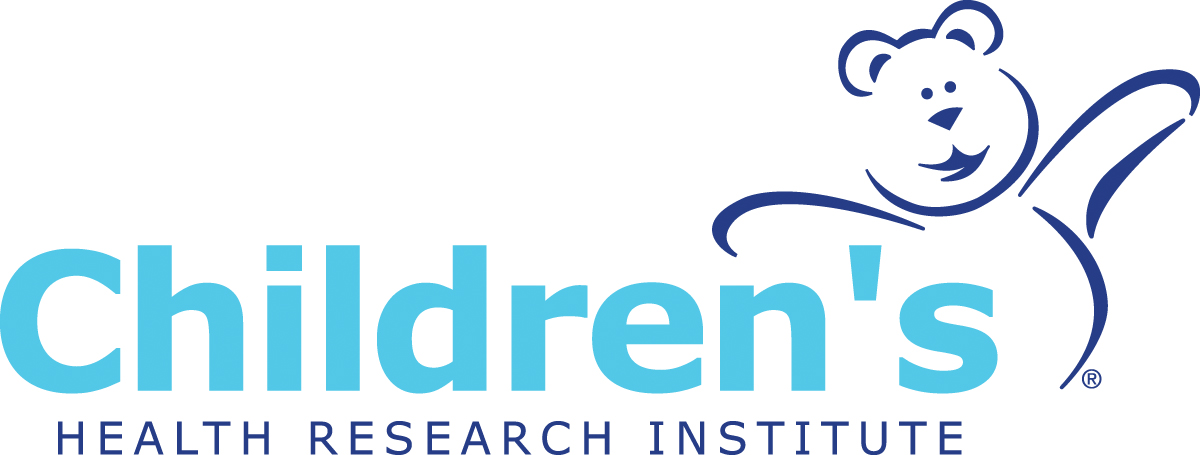 CHILDREN’S HEALTH RESEARCH INSTITUTE2018 Whaley & Harding Fellowship ApplicationAPPLICATION – Deadline:  Friday, May 4, 2018Location of Research Study:  Is a current ethics approval form attached:Research Ethics Board Approval:YES	NO    Applied for: 	N/AUniversity Council on Animal Care Approval:YES	NO    Applied for: 	N/A1.	List funds (a) applied for, and (b) received for all current research projects.  Give agency, amount, and title of projects.  Include funds from other trust funds.  All applications must be indicated, whether or not they have been approved.  2.	Describe the training environment, infrastructure and operating costs necessary to support the postdoctoral fellow during the tenure of the fellowship (eg Jul 1, 2018 to June 30 2020).3.	Outline your role as supervisor and the role of each of the co-supervisors.Please attach a mini curriculum vitae for the principal supervisor and co-supervisors, and of the candidate if he/she is identified, describing appointments and publications for last 5 years only. (Do NOT include abstracts, lectures, presentations, etc.)  MAXIMUM - 3 pages.  APPENDIX “B”5.	Please provide an outline of the research project for the postdoctoral fellow not more than THREE (3) attached pages using a 12 pitch font (APPENDIX “C”), single spaced.  The outline should include:	1)  purpose of the research		2)  background information		3)  hypothesis and formulation of the objective 		4)  experimental plan or design		5)  expectations6)  possible pitfalls7)  data analysisPrincipal Supervisor:Mailing Address/Phone/Fax:CHRI Program:Email:Co-Supervisors:Co-Supervisors:Title of Project:Title of Project:a) Funding Applied for:a) Funding Applied for:a) Funding Applied for:Agency:Amount:Title:b)  Funding Received:b)  Funding Received:b)  Funding Received:Agency:Amount:Title: